Úkoly pro 4. třídu  8. – 12.3. 2021VLASTIVĚDAPondělí   8.3. 2021Stále pokračujeme v  učivu o historii naší země. Na počátku  si zopakujeme podle modrých otázek 1 – 5  z učebnice na straně  45. Máš opět připravený zajímavý úkol pro šikovné děti  - můžeš sbírat jedničky.UČ str.45 - 46, přečteme, odpovíme na modré otázky 1 – 5.Ocitáme se přibližně v polovině 14. století Na této adrese si pusť krátký kreslený příběh ze života Karla IV.  https://edu.ceskatelevize.cz/video/1776-karel-iv-jako-stavitel Zápis si opíšeme do sešitu.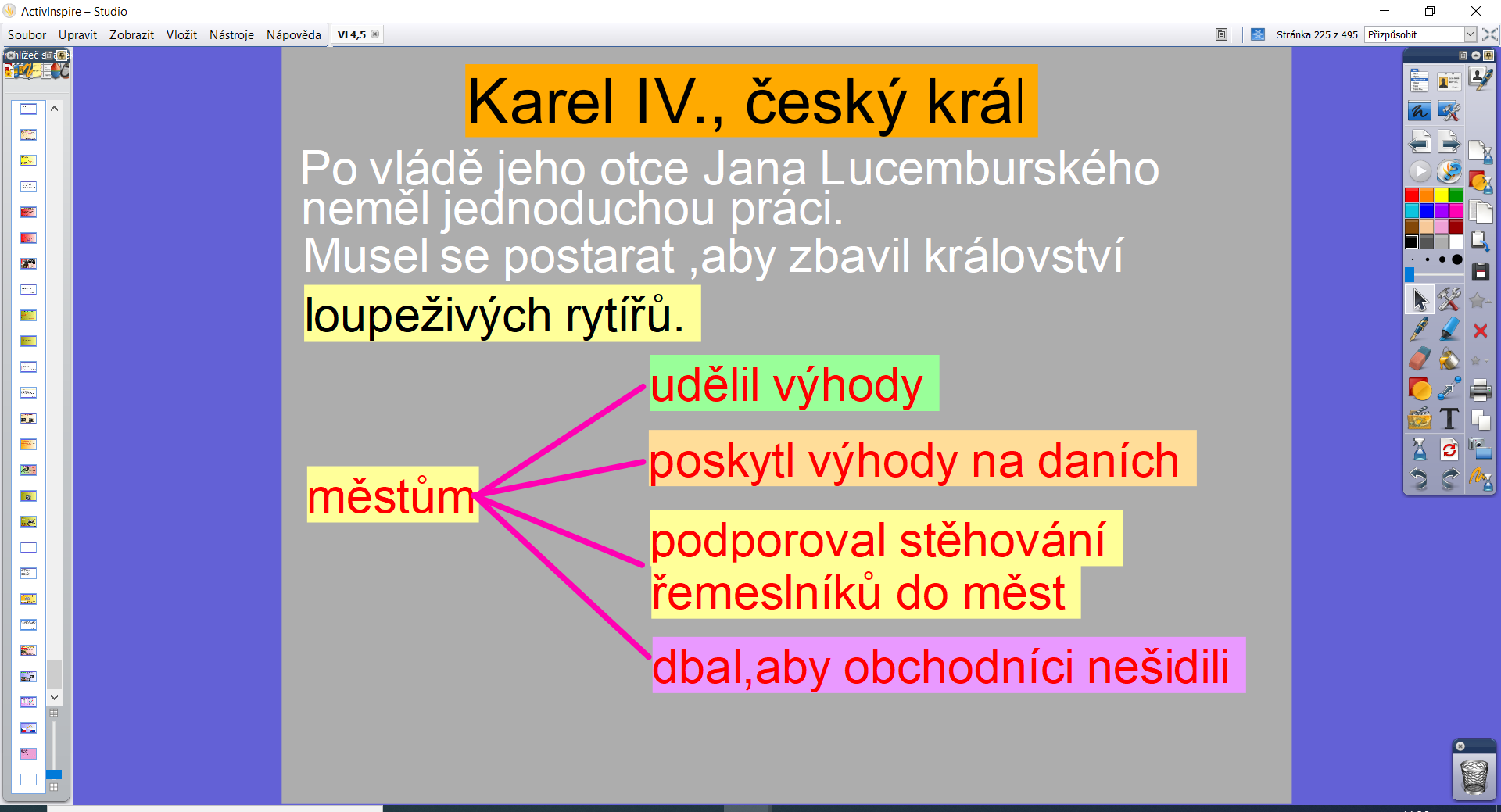 Prohlédni si obrázky toho, co dal Karel IV. za své vlády postavit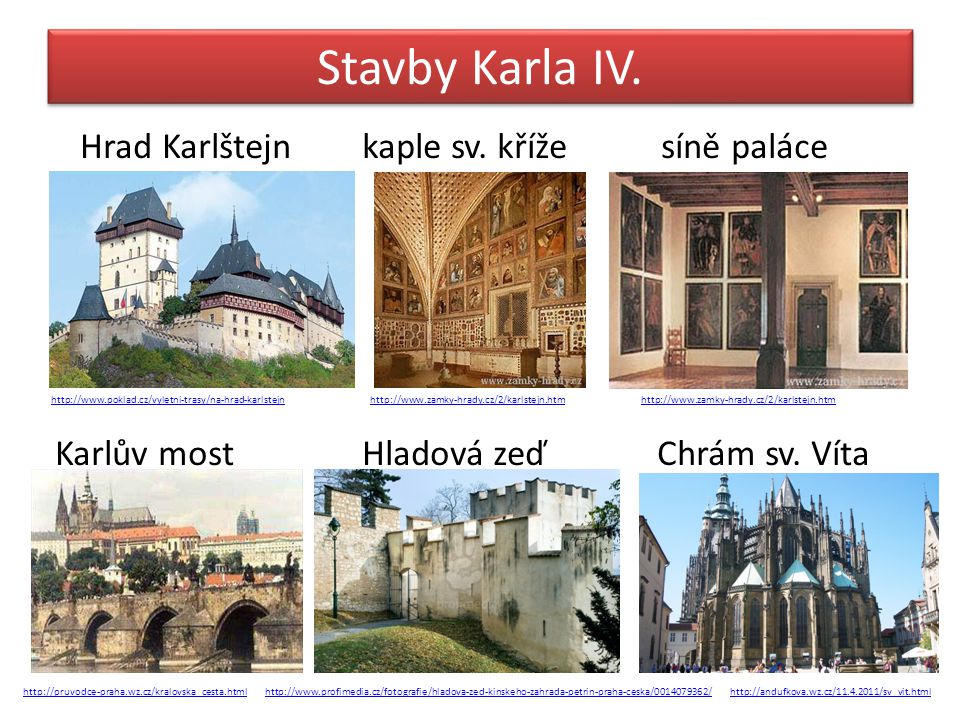 ZAPAMATUJ SI TYTO LETOPOČTY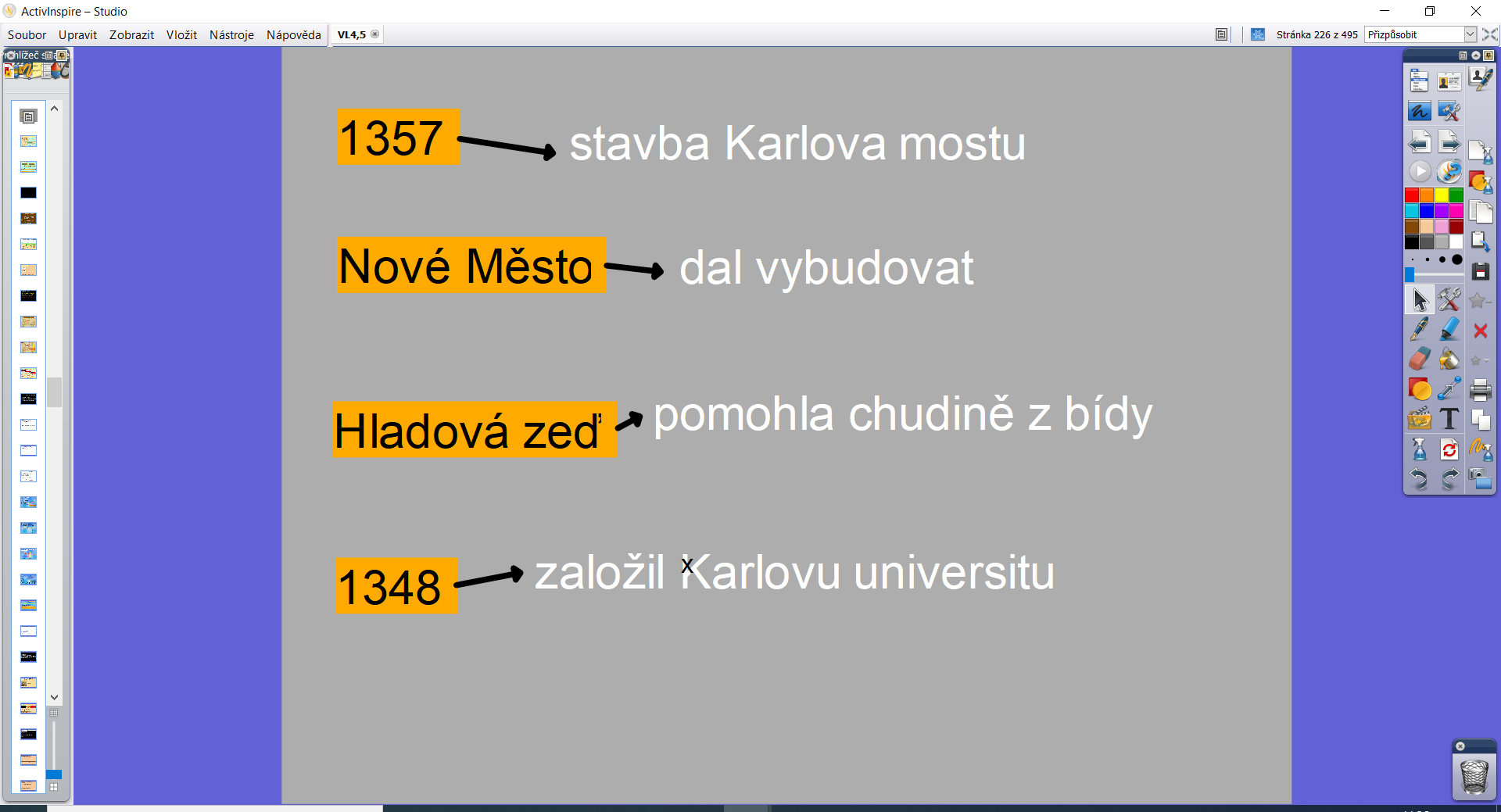 Středa 10.3.2021ÚKOLY PRO ŠIKOVNÉ DĚTI  - získej jedničkuKdyž vyluštíš tajenku, dozvíš se jméno jak se říkalo otci KARLA IV.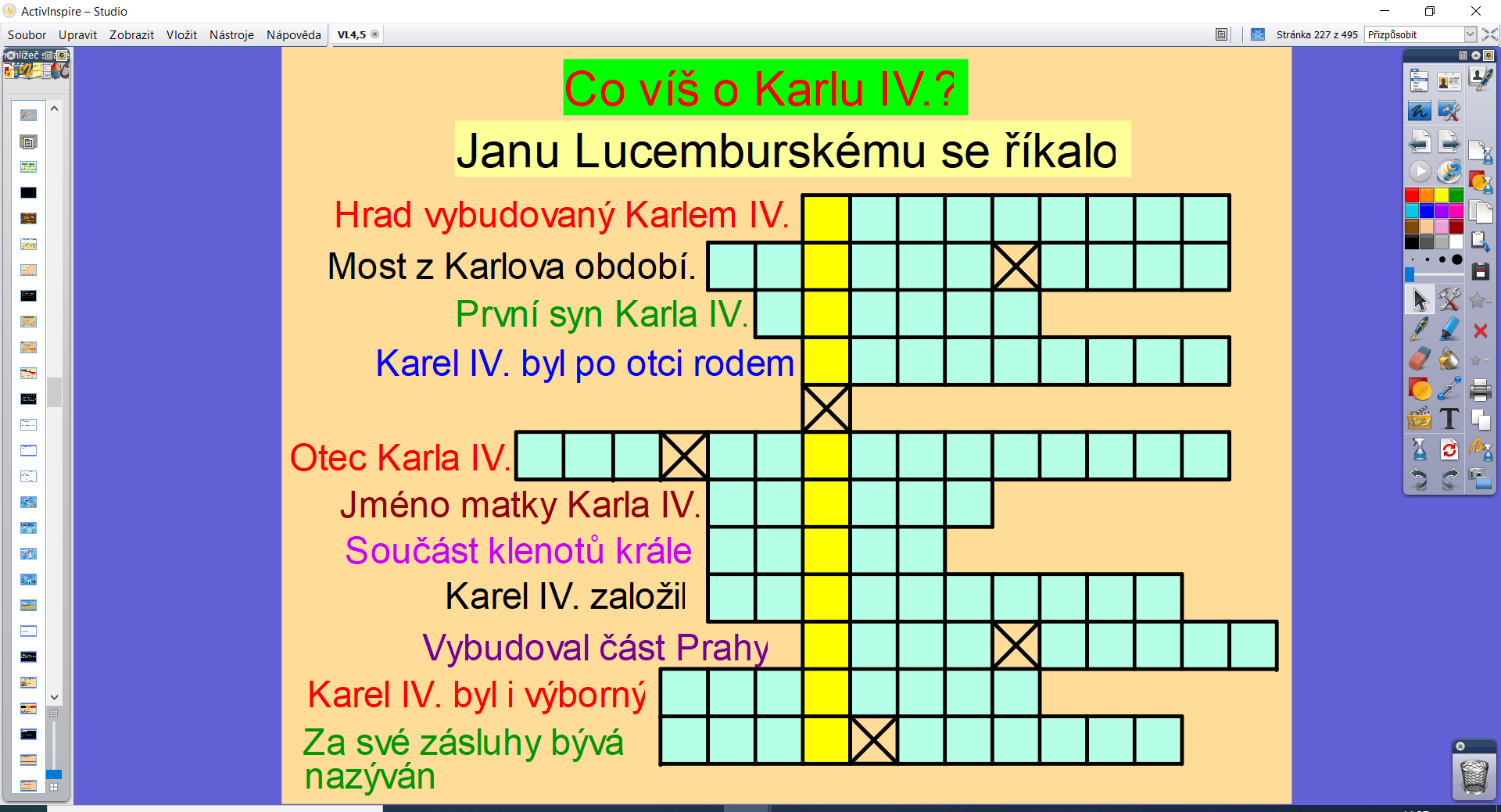 Následující komiks ti připomene některé pověsti a legendy, které se vztahují ke stavbě Karlova mostu. Pozorně si přečti.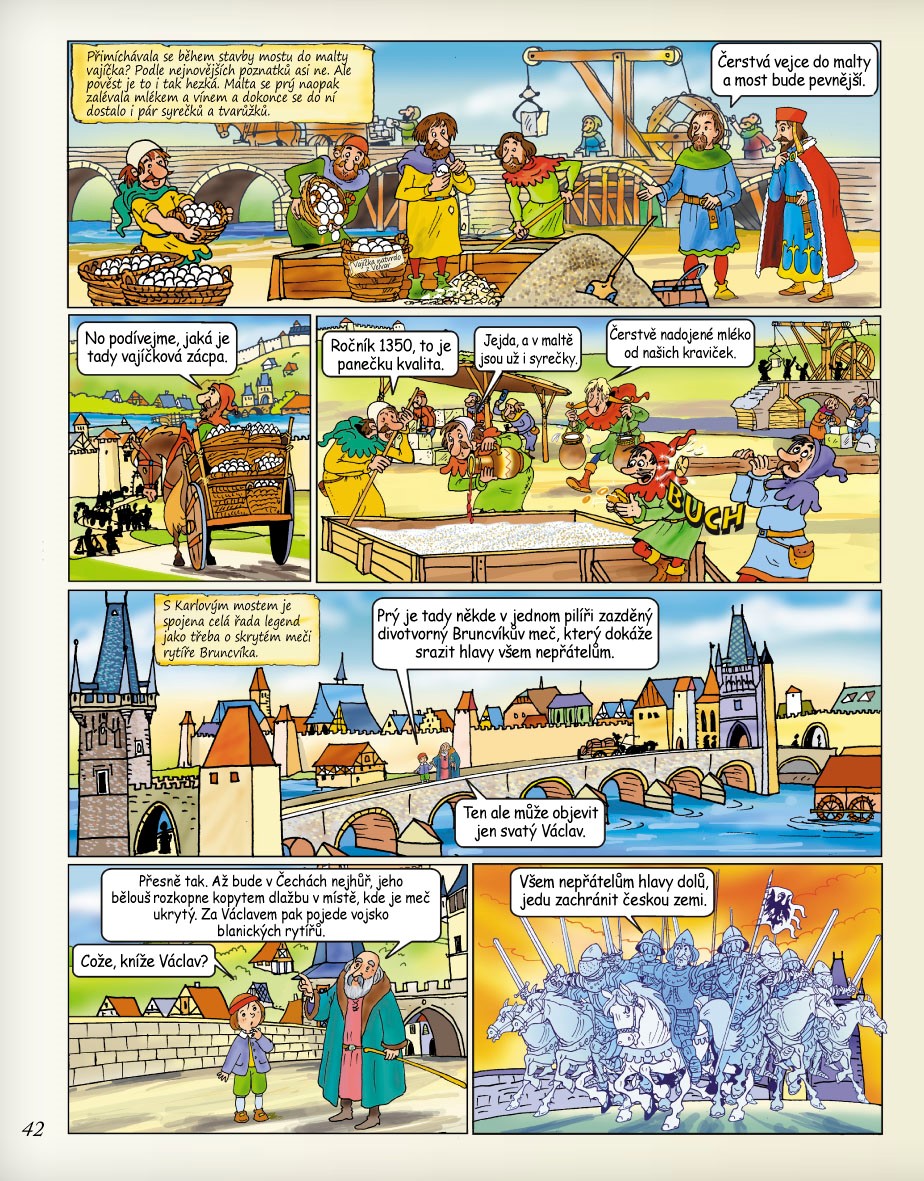 